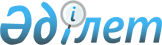 О внесении изменений и дополнения в решение маслихата Есильского района Северо-Казахстанской области от 8 января 2020 года № 45/277 "Об утверждении бюджета Николаевского сельского округа Есильского района Северо-Казахстанской области на 2020-2022 годы"Решение маслихата Есильского района Северо-Казахстанской области от 30 ноября 2020 года № 56/355. Зарегистрировано Департаментом юстиции Северо-Казахстанской области 3 декабря 2020 года № 6750
      В соответствии со статьей 106, 109-1 Бюджетного кодекса Республики Казахстан от 4 декабря 2008 года, пунктом 2-7 статьи 6 Закона Республики Казахстан от 23 января 2001 года "О местном государственном управлении и самоуправлении в Республике Казахстан", маслихат Есильского района Северо-Казахстанской области РЕШИЛ:
      1. Внести в решение маслихата Есильского района Северо-Казахстанской области "Об утверждении бюджета Николаевского сельского округа Есильского района Северо-Казахстанской области на 2020-2022 годы" от 8 января 2020 года № 45/277 (опубликовано 23 января 2020 года в Эталонном контрольном банке нормативных правовых актов Республики Казахстан в электронном виде, зарегистрировано в Реестре государственной регистрации нормативных правовых актов под № 5972) следующие изменения и дополнение:
      пункт 1 изложить в новой редакции:
      "1. Утвердить бюджет Николаевского сельского округа Есильского района Северо-Казахстанской области на 2020-2022 годы согласно приложениям 1, 2, 3 соответственно, в том числе на 2020 год в следующих объемах:
      1) доходы 22 221 тысяч тенге:
      налоговые поступления 4 320,3 тысяч тенге;
      неналоговые поступления 12,7 тысяч тенге;
      поступления от продажи основного капитала 0 тысяч тенге;
      поступления трансфертов 17 888 тысяч тенге;
      2) затраты 22 221 тысяч тенге;
      3) чистое бюджетное кредитование 8 848 тысяч тенге:
      бюджетные кредиты 8 848 тысяч тенге;
      погашение бюджетных кредитов 0 тысяч тенге;
      4) сальдо по операциям с финансовыми активами 0 тысяч тенге:
      приобретение финансовых активов 0 тысяч тенге;
      поступления от продажи финансовых активов государства 0 тысяч тенге;
      5) дефицит (профицит) бюджета - 8 848 тысяч тенге;
      6) финансирование дефицита (использование профицита) бюджета 8 848 тысяч тенге:
      поступление займов 8 848 тысяч тенге;
      погашение займов 0 тысяч тенге;
      используемые остатки бюджетных средств 0 тысяч тенге.";
      дополнить пунктом 4-3 следующего содержания:
      "4-3. Предусмотреть в бюджете Николаевского сельского округа на 2020 год объемы целевых текущих трансфертов выделенных из областного бюджета, в том числе:
      на текущий ремонт уличного освещения в селе Николаевка Николаевского сельского округа;
      на текущий ремонт уличного освещения в селе Каратал Николаевского сельского округа.
      Распределение указанных целевых текущих трансфертов из областного бюджета определяется решением акима Николаевского сельского округа Есильского района Северо-Казахстанской области "О реализации решения маслихата Есильского района Северо-Казахстанской области "Об утверждении бюджета Николаевского сельского округа Есильского района Северо-Казахстанской области на 2020-2022 годы.";
      приложение 1 к указанному решению изложить в новой редакции согласно приложению к настоящему решению.
      2. Настоящее решение вводится в действие с 1 января 2020 года. Бюджет Николаевского сельского округа Есильского района Северо-Казахстанской области на 2020 год
					© 2012. РГП на ПХВ «Институт законодательства и правовой информации Республики Казахстан» Министерства юстиции Республики Казахстан
				
      Председатель сессии маслихата
Есильского района
Северо-Казахстанской области 

К.Абулгазин

      Секретарь маслихата
Есильского района
Северо-Казахстанской области 

А.Бектасова
Приложениек решению маслихатаЕсильского районаСеверо-Казахстанской областиот 30 ноября 2020 года № 56/355Приложение 1к решению маслихатаЕсильского районаСеверо-Казахстанской областиот 8 января 2020 года № 45/277
Категория
Класс
подкласс
Наименование
Сумма (тысяч тенге) 2020 год
1) Доходы
 22 221
1
Налоговые поступления
4 320,3
01
Подоходный налог
1 383
2
Индивидуальный подоходный налог
1 383
04
Налоги и собственность
2 937,3
1
Налог на имущество
21
3
Земельный налог
300
4
Налог на транспортные средства
2 616,3
2
Неналоговые поступления
12,7
06
Неналоговые поступления
12,7
1
Прочие неналоговые поступления
12,7
4
Поступление трансфертов
17 888
02
Трансферты из вышестоящих органов государственного управления
17 888
3
Трансферты из районного (города областного значения) бюджета
17 888
Функцио-нальная группа
Админи-стратор бюд-жетных прог-рамм
Прог-рамма
Наименование
Сумма (тысяч тенге) 2020 год
2) Затраты
22 221
01
Государственные услуги общего характера
14 566
124
Аппарат акима города районного значения, села, поселка, сельского округа
14 566
001
Услуги по обеспечению деятельности акима города районного значения, села, поселка, сельского округа
14 566
07
Жилищно-коммунальное хозяйство
7 655
124
Аппарат акима города районного значения, села, поселка, сельского округа
7 655
008
Освещение улиц в населенных пунктах
7 405
009
 Обеспечение санитарии населенных пунктов
250
3) Чистое бюджетное кредитование
8 848
Бюджетные кредиты
8 848
Функцио-нальная группа
Админи-стратор бюд-жетных прог-рамм
Прог-рамма
Наименование
Сумма (тысяч тенге) 2020 год
07
Жилищно-коммунальное хозяйство
8 848
124
Аппарат акима города районного значения, села, поселка, сельского округа
8 848
011
Благоустройство и озеленение населенных пунктов
8 848
Погашение бюджетных кредитов
0
4) Сальдо по операциям с финансовыми активами
0
Приобретение финансовых активов
0
Поступления от продажи финансовых активов государства
0
5) Дефицит (профицит) бюджета
-8 848
6) Финансирование дефицита (использование профицита) бюджета
8 848
Категория
Класс
подкласс
Наименование
Сумма (тысяч тенге) 2020 год
7
Поступление займов
8 848
01
Внутренние государственные займы
8 848
2
Договоры займа
8 848
16
Погашение займов
0
Категория
Класс
подкласс
Наименование
Сумма (тысяч тенге) 2020 год
8
Используемые остатки бюджетных средств
0
01
Остатки бюджетных средств
0
1
Свободные остатки бюджетных средств
0